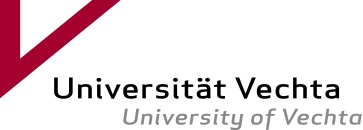 Admissions and Enrolment Office        Post office box     1553       49364 Vechta1. Information on the aspired parallel degree programme
(parallel studies in the same degree programme are not possible):Continuation of item 1. Information on the aspired parallel degree programme:2. Information on current studies*:* Explanation of the mode of study:First degree programme: All first-year students and students continuing their studies that have not yet successfully completed a degree programme at a university or a university of applied sciences (Fachhochschule) (i.e., with degree)
Documents to be submitted: 
Original or certified copy of the proof of enrolment (including number of semesters, academic subject, type of degree) (in case you are currently studying at the University of Vechta, this document does not have to be submitted).Second degree programme: All students that have already successfully completed a degree programme at a university or university of applied sciences (Fachhochschule) (i.e., with degree)
Documents to be submitted: 
Higher education graduation certificate (add a certified copy or bring the original and add a simple copy) 3. Reasons for parallel studies – please indicate in any caseAs per § 8 of the Enrolment Regulation of the University of Vechta, the applicant is to justify in what way the requested parallel studies are a useful supplement to the first degree programme and that parallel studies of both degree programmes are possible. I justify my request as stated in the separate sheet (please add the full name and applicant/registration number to the request).I confirm that these details are truthful.Supplementary information
on parallel studies:
If you are aiming for parallel studies, your application for admission can only be processed with this data.Information and notes for filling in this request can be found at: https://www.uni-vechta.de/fileadmin/ user_upload/Dezernat_3/I-Amt/Dateien_I Amt/Parallelstudium_Informationen.pdf______________________________Date stamp 
Admissions and Enrolment OfficeIn case you are currently enrolled at the University of Vechta:Registration number:      In addition to this form, you are in any case obliged to submit the application for admission for the first or for a higher subject-related semester of a Bachelor’s or Master’s degree programme to the Admissions and Enrolment Office. Note the deadlines in the online portal https://hisinone.uni-vechta.de/  !Please note your applicant number from the online application here:In case you are currently enrolled at the University of Vechta:Registration number:      In addition to this form, you are in any case obliged to submit the application for admission for the first or for a higher subject-related semester of a Bachelor’s or Master’s degree programme to the Admissions and Enrolment Office. Note the deadlines in the online portal https://hisinone.uni-vechta.de/  !Please note your applicant number from the online application here:Name:First name:Street, house number:Postcode, city:Phone (landline): Phone (mobile):E-mail address:Date of birth:Nationality:Sex: Please tickNationality:Please tick where applicableDegree programme1. subject2. subjectDual-major Bachelor’s degreeSingle-major Bachelor’s degree:
 Management of Social Services
 Gerontology Social Work. / .. / .Please tick where applicableDegree programme1. subject2. subject Master of Education        Grundschule (primary school)        Haupt-/Realschule (secondary schools)               Focus on Hauptschule               Focus on Realschule Master Geographies of Rural Areas Master Gerontology 
 Master Cultural Studies
 Master Management of Social Services Master Social Work. / .. / .Degree programme / 
academic subjectsMode of study*
1= first degree programme
2= second degree programmeType of degree 
(e.g., single-major or dual-major Bachelor’s degree)UniversityStandard period of studyPlace, dateSignature